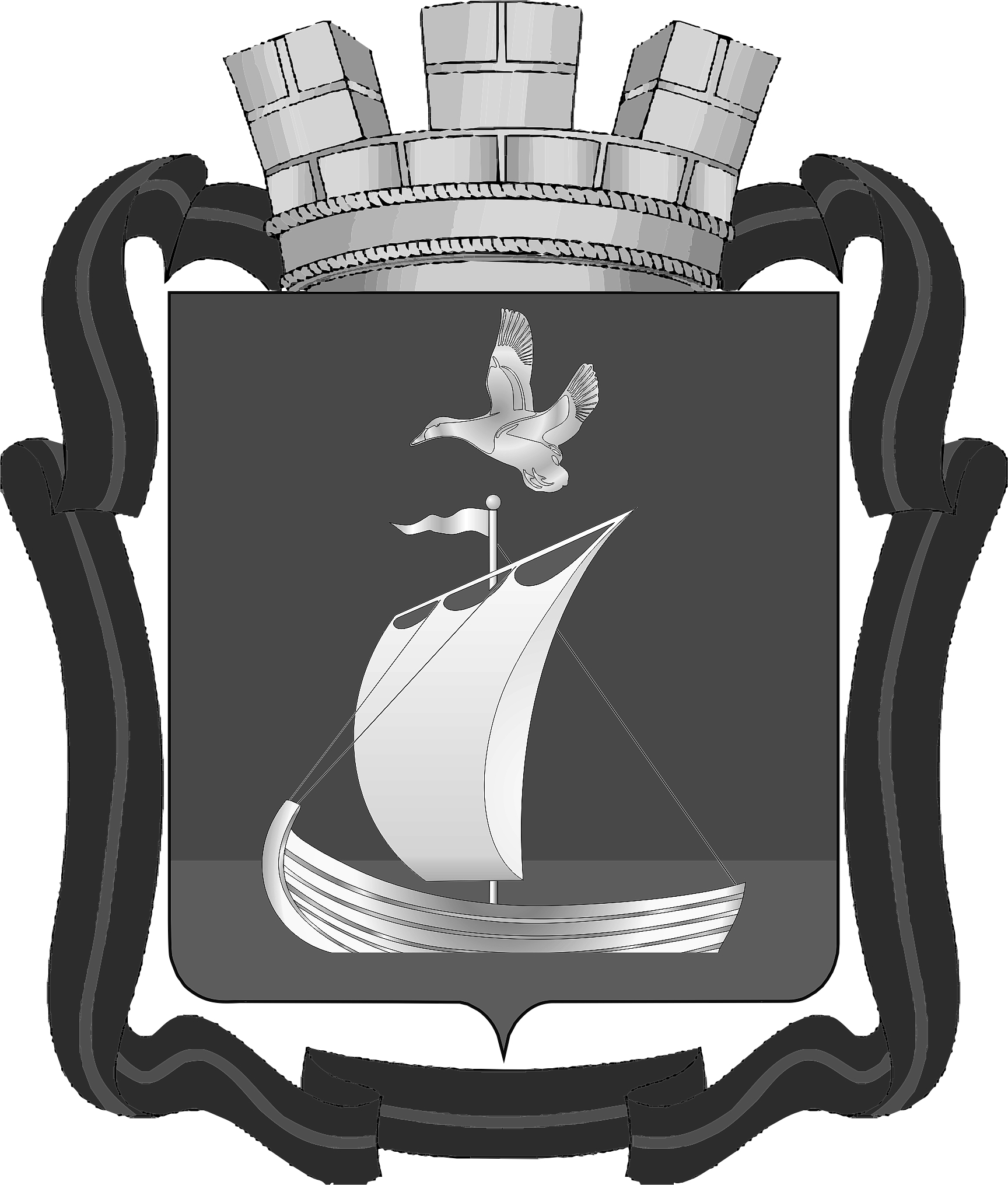 СОВЕТ ДЕПУТАТОВГОРОДСКОГО ПОСЕЛЕНИЯ КАНДАЛАКША КАНДАЛАКШСКОГО РАЙОНАчетвертого созываР Е Ш Е Н И Е(проект)от  _______________ 2019                                                                                             № _____                      О внесении изменений в Правила землепользования и застройки муниципального образования городское поселение Кандалакша Кандалакшского района, утвержденные решением Совета депутатов городского поселения Кандалакша от 13.12.2013 г. № 598В соответствии с Градостроительным кодексом Российской Федерации,  Федеральным законом от 06.10.2003 № 131-ФЗ «Об общих принципах организации местного самоуправления в Российской Федерации», Уставом муниципального образования городское поселение Кандалакша Кандалакшского района Совет депутатов  городского поселения Кандалакша Кандалакшского районарешил:Внести изменения в Правила землепользования и застройки муниципального образования городское поселение Кандалакша Кандалакшского района, утвержденные решением Совета депутатов городского поселения Кандалакша Кандалакшского района № 598 от 13.12.2013 г.:1.1. статью 64 раздела 2 Карта градостроительного зонирования села Лувеньга изложить в новой редакции (Приложение № 1);1.2. в статью 72 раздела 3 Градостроительные регламенты  добавить зону личного подсобного хозяйства (СХ-1) (Приложение № 2).2. Опубликовать настоящее решение в газете «Вести Кандалакши» и разместить на сайте муниципального образования городское поселение Кандалакша.Глава муниципального образования                                                                       М. С. ПавловПриложение № 1решению Совета депутатовгородского поселения КандалакшаКандалакшского районаот __________________ № _______              Карта градостроительного зонирования с. Лувеньга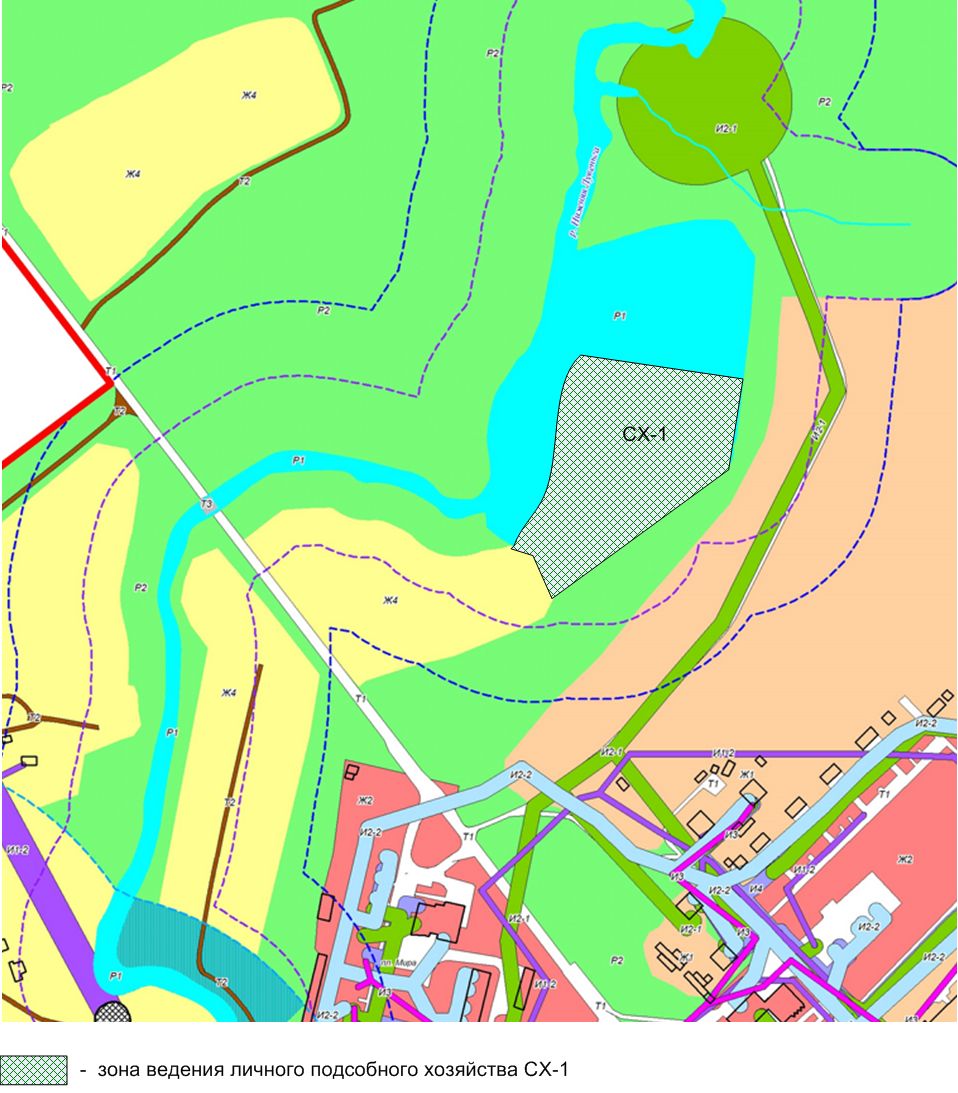 Приложение № 2решению Совета депутатовгородского поселения КандалакшаКандалакшского районаот __________________ № _______Зона личного подсобного хозяйства – СХ-1Вид  разрешенного использования№Разрешенное использовании территорииПредельные (минимальные и (или) максимальные) размеры земельных  участков и предельныепараметры разрешенного строительства, реконструкции объектов капитального строительстваОсновные1Ведение непредпринимательской деятельности                         по производству и переработке сельскохозяйственной продукции1. Предельные (минимальные и (или) максимальные размеры) земельного участка не подлежат установлению.2. Минимальная площадь земельного участка – 200 кв. м; максимальная площадь земельного участка – 1500 кв. м.3. Минимальный отступ от передней границы не подлежит установлению.4. Минимальный отступ от боковой и задней границы не подлежит установлению.5. Максимальный процент застройки в границах земельного участка не подлежит установлению.6. Предельная высота не подлежит установлению.Основные2Индивидуальные жилые дома этажностью до 3 этажей (с учетом мансарды) предназначенные для проживания одной семьи)1. Предельное количество этажей – 3.2. Иные параметры – в соответствии  с действующими техническими регламентами (действующими нормативами).3. Минимальный отступ от передней границы участка  5 м.4. Минимальный отступ от боковой и задней границы участка 3 м.5. Максимальный процент застройки в границах земельного участка 75%.Основные3Озеленение, благоустройство территории1. Предельные (минимальные и (или) максимальные размеры) земельного участка, в том числе площадь не подлежат установлению.2. Минимальный отступ от передней границы не подлежит установлению.3. Минимальный отступ от боковой и задней границы не подлежит установлению.4. Максимальный процент застройки в границах земельного участка не подлежит установлению.5. Максимальная высота не подлежит установлению.Вспомогательные4Хозяйственные постройки на участках;- строения для содержания скота и птицы, хранения кормов, инвентаря-сады, огороды, палисадники;- теплицы, оранжереи;-индивидуальные резервуары для хранения воды, скважины для забора воды, индивидуальные колодцы;-индивидуальные бани, надворные туалеты1. Располагается в пределах земельного участка жилого дома.2. Расстояние от хозяйственных построек до красных линий улиц и проездов должно быть не менее 5 м.Хозяйственные постройки следует размещать от границ участка на расстоянии не менее 3. Предельное количество этажей – 1.4. Допускается блокировка хозяйственных построек на смежных земельных участках по взаимному согласию домовладельцев с учетом требований действующих технических регламентов (действующих нормативов).5. Минимальный отступ  от передней границы 1 м.6. Минимальный отступ от боковой и задней границы 1 м.7. Максимальный процент застройки в границах земельного участка не подлежит установлению.Вспомогательные5Объекты пожарной охраны (гидранты, щиты с инвентарем, резервуары и проч.) – в общественной зоне и (или) на участках1. Минимальный отступ от передней границы 8 м.2. Минимальный отступ от боковой и задней границы не подлежит установлению.3. Максимальный процент застройки в границах земельного участка не подлежит установлению.4. Предельная высота не подлежит установлению.Вспомогательные6Отдельно стоящие или встроенные в жилые дома гаражи или открытые автостоянки1. Минимальный отступ от передней границы не подлежит установлению.2. Минимальный отступ от боковой и задней границы не подлежит установлению.3. Максимальный процент застройки в границах земельного участка не подлежит установлению.4. Предельная высота 3 м.Условно разрешенные7Отсутствуют